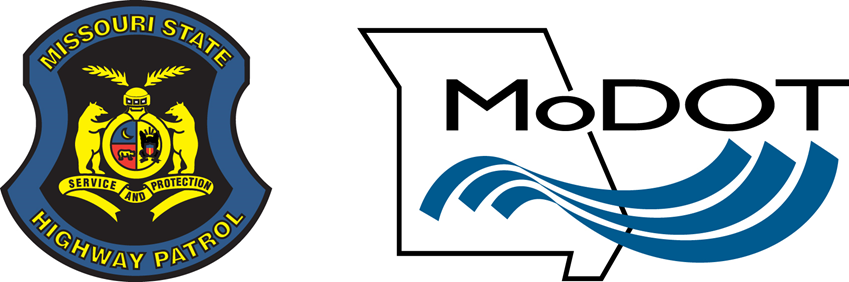 Your Medicare Prescription Drug Coverage as a Member of the MoDOT/MSHP Medical and Life Insurance Plan, a Direct Contract Prescription Drug Plan (PDP), offered by Missouri Highways and Transportation CommissionAnnual Notice of Changes for 2019You are currently enrolled as a member of MoDOT/MSHP Medical and Life Insurance Plan. Next year, there will be some changes to the plan’s costs and benefits. This booklet tells about the changes.You have from October 15 until December 7 to make changes to your Medicare coverage for next year.What to do nowASK:  Which changes apply to youCheck the changes to our benefits and costs to see if they affect you.It’s important to review your coverage now to make sure it will meet your needs next year.Do the changes affect the services you use?Look in Sections 2 and 3 for information about benefit and cost changes for our plan.Check the changes in the booklet to our prescription drug coverage to see if they affect you. Will your drugs be covered?Are your drugs in a different tier, with different cost sharing?Do any of your drugs have new restrictions, such as needing approval from us before you fill your prescription? Can you keep using the same pharmacies? Are there changes to the cost of using this pharmacy?Review the 2019 Drug List and look in Section 2.3 for information about changes to our drug coverage. Think about your overall health care costs.How much will you spend out-of-pocket for the services and prescription drugs you use regularly?How much will you spend on your premium and deductibles?How do your total plan costs compare to other Medicare coverage options? Think about whether you are happy with our plan. COMPARE:  Learn about other plan choicesCheck coverage and costs of plans in your area.Use the personalized search feature on the Medicare Plan Finder at https://www.medicare.gov website. Click “Find health & drug plans.”Review the list in the back of your Medicare & You handbook. Look in Section 4.2 to learn more about your choices.Once you narrow your choice to a preferred plan, confirm your costs and coverage on the plan’s website. CHOOSE:  Decide whether you want to change your plan If you want to keep your coverage with the MoDOT/MSHP Medical and Life Insurance Plan, you don’t need to do anything. You will stay in MoDOT/MSHP Medical and Life Insurance Plan.To change to a different plan that may better meet your needs, you can switch plans between October 15 and December 7. ENROLL: To change plans, join a plan between October 15 and December 7, 2018If you don’t join by December 7, 2018, you will stay in the MoDOT/MSHP Medical and Life Insurance Plan.If you join by December 7, 2018, your new coverage will start on January 1, 2019.Additional ResourcesThis booklet covers your Plan benefits for the period from January 1– December 31, 2019. It explains how to get coverage for the prescription drugs you need. This is an important legal document. Please Contact MoDOT Employee Benefits at 1-877-863-9406 for information about the availability of this document in alternative formats (e.g. Braille, large print, etc.). Hours are Monday through Friday 7:30 am until 4:00 pm CST.About MoDOT/MSHP Medical and Life Insurance PlanThe PDP offered by the MoDOT/MSHP Medical and Life Insurance Plan is a stand-alone prescription drug plan with a Medicare contract. Offered by the Missouri Highways and Transportation Commission. (When this booklet says “we,” “us,” or “our,” it means the MoDOT/MSHP Medical and Life Insurance Plan. When it says “plan” or “our plan,” it means the MoDOT/MSHP Medical and Life Insurance Plan).Benefits, formulary, pharmacy network, premium, deductible, and/or copayments/coinsurance may change on January 1, 2019.Annual Notice of Changes for 2019
Table of ContentsSummary of Important Costs for 2019	2SECTION 1 	Unless You Choose Another Plan, You Will Be Automatically Enrolled in MoDOT/MSHP Medical and Life Insurance Plan in 2019	3SECTION 2 	Changes to Benefits and Costs for Next Year	3Section 2.1 – Changes to the Monthly Premium	3Section 2.2 – Changes to the Pharmacy Network	3Section 2.3 – Changes to Part D Prescription Drug Coverage	4SECTION 3 	Administrative Changes	7SECTION 4 	Deciding Which Plan to Choose	7Section 4.1 – If You Want to Stay in MoDOT/MSHP Medical and Life Insurance Plan	7Section 4.2 – If You Want to Change Plans	7SECTION 5 	Deadline for Changing Plans	8SECTION 6 	Programs That Offer Free Counseling about Medicare	9SECTION 7 	Programs That Help Pay for Prescription Drugs	9SECTION 8 	Questions?	10Section 8.1 – Getting Help from MoDOT/MSHP Medical and Life Insurance Plan	10Section 8.2 – Getting Help from Medicare	10Summary of Important Costs for 2019The table below compares the 2018 costs and 2019 costs for MoDOT/MSHP Medical and Life Insurance Plan in several important areas. Please note this is only a summary of changes. It is important to read the rest of this Annual Notice of Changes and review the Evidence of Coverage which is posted to our website www.modot.mo.gov/newsandinfo/benefits.htm  see if other benefit or cost changes affect you. SECTION 1 	Unless You Choose Another Plan, You Will Be Automatically Enrolled in MoDOT/MSHP Medical and Life Insurance Plan in 2019If you do nothing to change your Medicare coverage by December 7, 2018, we will automatically enroll you in our MoDOT/MSHP Medical and Life Insurance Plan. This means starting January 1, 2019, you will be getting your prescription drug coverage through MoDOT/MSHP Medical and Life Insurance Plan. If you want to, you can change to a different Medicare prescription drug plan. You can also switch to a Medicare health plan. If you want to change, you must do so between October 15 and December 7. If you are eligible for Low Income Subsidies, you can change plans at any time. If you switch to another plan, you will be cancelled from the MoDOT/MSHP Medical and Life Insurance Plan. If cancelled, you will not be allowed to re-enroll.The information in this document tells you about the differences between your current benefits in MoDOT/MSHP Medical and Life Insurance Plan and the benefits you will have on January 1, 2019, as a member of MoDOT/MSHP Medical and Life Insurance Plan. SECTION 2 	Changes to Benefits and Costs for Next YearSection 2.1 – Changes to the Monthly PremiumYour monthly plan premium will be more if you are required to pay a lifetime Part D late enrollment penalty for going without other drug coverage that is at least as good as Medicare drug coverage (also referred to as “creditable coverage”) for 63 days or more, if you enroll in Medicare prescription drug coverage in the future. If you have a higher income, you may have to pay an additional amount each month directly to the government for your Medicare prescription drug coverage.Your monthly premium will be less if you are receiving “Extra Help” with your prescription drug costs. Section 2.2 – Changes to the Pharmacy NetworkAmounts you pay for your prescription drugs may depend on which pharmacy you use. Medicare drug plans have a network of pharmacies. In most cases, your prescriptions are covered only if they are filled at one of our network pharmacies. An updated Pharmacy Directory is located on our website at www.modot.org/newsandinfo/benefits.htm. You may also call Member Services for updated provider information or to ask us to mail you a Pharmacy Directory. Please review the 2019 Pharmacy Directory to see which pharmacies are in our network.  Section 2.3 – Changes to Part D Prescription Drug CoverageChanges to Our Drug ListOur list of covered drugs is called a Formulary or “Drug List.” A copy of our Drug List is in this envelope. The Drug List we included in this envelope includes many – but not all – of the drugs that we will cover next year. If you don’t see your drug on this list, it might still be covered. You can get the complete Drug List by calling Member Services (see the back cover) or visiting our website http://www.modot.org/newsandinfo/benefits.htm .The drugs included on our Drug List will remain relatively the same in 2019 as in 2018. However, we are allowed to make changes to the Drug List from time to time throughout the year, with approval from Medicare or if a drug has been withdrawn from the market by either the FDA or a product manufacturer.If you are affected by a change in drug coverage, you can:Work with your doctor (or other prescriber) and ask the plan to make an exception to cover the drug. We encourage current members to ask for an exception before next year. To learn what you must do to ask for an exception, see Chapter 7 of your Evidence of Coverage (What to do if you have a problem or complaint (coverage decisions, appeals, complaints)) or call Member Services at 1-844-513-6006.Work with your doctor (or other prescriber) to find a different drug that we cover. You can call Member Services to ask for a list of covered drugs that treat the same medical condition. In some situations, we are required to cover a one-time, temporary supply of a non-formulary drug in the first 90 days of the plan year or the first 90 days of membership to avoid a gap in therapy. (To learn more about when you can get a temporary supply and how to ask for one, see Chapter 5, Section 5.2 of the Evidence of Coverage.) During the time when you are getting a temporary supply of a drug, you should talk with your doctor to decide what to do when your temporary supply runs out. You can either switch to a different drug covered by the plan or ask the plan to make an exception for you and cover your current drug. Starting in 2019, before we make changes during the year to our Drug List that require us to provide you with advance notice when you are taking a drug, we will provide you with notice of those changes 30, rather than 60, days before they take place. Or we will give you a 30 day, rather than a 60-day, refill of your brand name drug at a network pharmacy. We will provide this notice before, for instance, replacing a brand name drug on the Drug List with a generic drug or making changes based on FDA boxed warnings or new clinical guidelines recognized by Medicare. When we make these changes to the Drug List during the year, you can still work with your doctor (or other prescriber) and ask us to make an exception to cover the drug. We will also continue to update our online Drug List as scheduled and provide other required information to reflect drug changes. (To learn more about the changes we may make to the Drug List, see Chapter 3, Section 6 of the Evidence of Coverage.)Reminder: IF you received a formulary exception in 2018 you will be required to obtain another exception in 2019. Formulary exceptions are provided annually and will expire one year following the original date the exception was granted.Changes to Prescription Drug CostsNote: If you are in a program that helps pay for your drugs (“Extra Help”), the information about costs for Part D prescription drugs may not apply to you.  We have included a separate insert, called the “Evidence of Coverage Rider for People Who Get Extra Help Paying for Prescription Drugs” (also called the “Low Income Subsidy Rider” or the “LIS Rider”), which tells you about your drug costs. If you receive “Extra Help” and didn’t receive this insert with this packet, please call Member Services and ask for the “LIS Rider.” Phone numbers for Member Services are in Section 8.1 of this booklet.There are four “drug payment stages.” How much you pay for a Part D drug depends on which drug payment stage you are in. (You can look in Chapter 4, Section 2 of your Evidence of Coverage for more information about the stages.)The information below shows the changes for next year to the first two stages – the Yearly Deductible Stage and the Initial Coverage Stage. (Most members do not reach the other two stages – the Coverage Gap Stage or the Catastrophic Coverage Stage. To get information about your costs in these stages, look at Chapter 4, Sections 6 and 7, in the Evidence of Coverage.Changes to the Deductible StageChanges to Your Cost-sharing in the Initial Coverage StageTo learn how copayments and coinsurance work, look at Chapter 4, Section 1.2, Types of out-of-pocket costs you may pay for covered drugs in your Evidence of Coverage. Changes to the Coverage Gap and Catastrophic Coverage StagesThe other two drug coverage stages – the Coverage Gap Stage and the Catastrophic Coverage Stage – are for people with high drug costs. Most members do not reach the Coverage Gap Stage or the Catastrophic Coverage Stage. For information about your costs in these stages, look at Chapter 4, Sections 6 and 7, in your Evidence of Coverage. SECTION 3 	Administrative ChangesMoDOT/MSHP Medical and Life Insurance Plan has changed the copay for the Max Copay List to the following for 2019:SECTION 4 	Deciding Which Plan to ChooseSection 4.1 – If You Want to Stay in MoDOT/MSHP Medical and Life Insurance PlanTo stay in our plan, you don’t need to do anything. If you do not sign up for a different plan by December 7, you will automatically stay enrolled as a member of our plan for 2019.Section 4.2 – If You Want to Change PlansWe hope to keep you as a member next year but if you want to change for 2019 follow these steps:Step 1: Learn about and compare your choices You can join a different Medicare prescription drug plan,-- OR-- You can change to a Medicare health plan. Some Medicare health plans also include Part D prescription drug coverage,-- OR-- You can keep your current Medicare health coverage and drop your Medicare prescription drug coverage.To learn more about Original Medicare and the different types of Medicare plans, read Medicare & You 2019, call your State Health Insurance Assistance Program (see Section 6), or call Medicare (see Section 8.2). You can also find information about plans in your area by using the Medicare Plan Finder on the Medicare website. Go to https://www.medicare.gov and click “Find health & drug plans.” Here, you can find information about costs, coverage, and quality ratings for Medicare plans. Step 2: Change your coverageTo change to a different Medicare prescription drug plan, enroll in the new plan. You will automatically be disenrolled from MoDOT/MSHP Medical and Life Insurance Plan. To change to a Medicare health plan, enroll in the new plan. Depending on which type of plan you choose, you may automatically be disenrolled from MoDOT/MSHP Medical and Life Insurance Plan. You will automatically be disenrolled from MoDOT/MSHP Medical and Life Insurance Plan if you enroll in any Medicare health plan that includes Part D prescription drug coverage. You will also automatically be disenrolled if you join a Medicare HMO or Medicare PPO, even if that plan does not include prescription drug coverage.If you choose a Private Fee-For-Service plan without Part D drug coverage, a Medicare Medical Savings Account plan, or a Medicare Cost Plan, you can enroll in that new plan and keep MoDOT/MSHP Medical and Life Insurance Plan for your drug coverage. Enrolling in one of these plan types will not automatically disenroll you from MoDOT/MSHP Medical and Life Insurance Plan. If you are enrolling in this plan type and want to leave our plan, you must ask to be disenrolled from MoDOT/MSHP Medical and Life Insurance Plan. To ask to be disenrolled, you must send us a written request or contact Medicare at 1-800-MEDICARE (1-800-633-4227), 24 hours a day, 7 days a week (TTY users should call 1-877-486-2048).To change to Original Medicare without a prescription drug plan, you must either: Send us a written request to disenroll. Contact Member Services if you need more information on how to do this; call 1-877-863-9406. – or – Contact Medicare, at 1-800-MEDICARE (1-800-633-4227), 24 hours a day, 7 days a week, and ask to be disenrolled. TTY users should call 1-877-486-2048.SECTION 5 Deadlines for Changing PlansIf you want to change to a different prescription drug plan or to a Medicare health plan for next year, you can do it from October 15 until December 7. The change will take effect on January 1, 2019. Are there other times of the year to make a change?In certain situations, changes are also allowed at other times of the year. For example, people with Medicaid, those who get “Extra Help” paying for their drugs, those who have or are leaving employer coverage, and those who move out of the service area are allowed to make a change at other times of the year. For more information, see Chapter 8, Section 2.2 of the Evidence of Coverage.SECTION 6 	Programs That Offer Free Counseling about MedicareThe State Health Insurance Assistance Program (SHIP) is a government program with trained counselors in every state. In Missouri, the SHIP is called CLAIM. CLAIM is independent (not connected with any insurance company or health plan). It is a state program that gets money from the Federal government to give free local health insurance counseling to people with Medicare. CLAIM counselors can help you with your Medicare questions or problems. They can help you understand your Medicare plan choices and answer questions about switching plans. You can call CLAIM at 1-800-390-3330 (toll free) or 1-573-817-8320 (local). You can learn more about CLAIM by visiting their website www.missouriclaim.org or emailing them at claim@primaris.org. If contacting CLAIM by email be sure to never include any personal health information (PHI) or sensitive personal information, such as a social security number.SECTION 7 	Programs That Help Pay for Prescription DrugsYou may qualify for help paying for prescription drugs. Below we list different kinds of help: “Extra Help” from Medicare. People with limited incomes may qualify for “Extra Help” to pay for their prescription drug costs. If you qualify, Medicare could pay up to 75% or more of your drug costs including monthly prescription drug premiums, annual deductibles, and coinsurance. Additionally, those who qualify will not have a coverage gap or late enrollment penalty. Many people are eligible and don’t even know it. To see if you qualify, call: 1-800-MEDICARE (1-800-633-4227). TTY users should call 1-877-486-2048, 24 hours a day/7 days a week; The Social Security Office at 1-800-772-1213 between 7 a.m. and 7 p.m., Monday through Friday. TTY users should call, 1-800-325-0778 (applications); orYour State Medicaid Office (applications).Help from your state’s pharmaceutical assistance program. Missouri has a program called Missouri State Pharmacy Assistance Programs that helps people pay for prescription drugs based on their financial need, age, or medical condition. To learn more about the program, check with your State Health Insurance Assistance Program (the name and phone numbers for this organization are in Section 6 of this booklet). Prescription Cost-sharing Assistance for Persons with HIV/AIDS. The AIDS Drug Assistance Program (ADAP) helps ensure that ADAP-eligible individuals living with HIV/AIDS have access to life-saving HIV medications. Individuals must meet certain criteria, including proof of State residence and HIV status, low income as defined by the State, and uninsured/under-insured status. Medicare Part D prescription drugs that are also covered by ADAP qualify for prescription cost-sharing assistance through the Missouri AIDS Drug Assistance Program. For information on eligibility criteria, covered drugs, or how to enroll in the program, please call 1-800-533-2437. SECTION 8 	Questions?Section 8.1 – Getting Help from MoDOT/MSHP Medical and Life Insurance PlanQuestions? We’re here to help. Please call Member Services at 1-877-863-9406.  (TTY only, call 711.) We are available for phone calls Monday through Friday 7:30 am until 4:00 pm CST.Read your 2019 Evidence of Coverage (it has details about next year's benefits and costs)This Annual Notice of Changes gives you a summary of changes in your benefits and costs for 2019. For details, look in the 2019 Evidence of Coverage for MoDOT/MSHP Medical and Life Insurance Plan. The Evidence of Coverage is the legal, detailed description of your plan benefits. It explains your rights and the rules you need to follow to get covered services and prescription drugs. A copy of the Evidence of Coverage is available on the Employee Benefits website at our website at http://www.modot.org/newsandinfo/benefits.htm. Visit our Website You can also visit our website at http://www.modot.org/newsandinfo/benefits.htm. As a reminder, our website has the most up-to-date information about our pharmacy network (Pharmacy Directory) and our list of covered drugs (Formulary/Drug List). Section 8.2 – Getting Help from MedicareTo get information directly from Medicare:Call 1-800-MEDICARE (1-800-633-4227)You can call 1-800-MEDICARE (1-800-633-4227), 24 hours a day, 7 days a week. TTY users should call 1-877-486-2048. Visit the Medicare Website You can visit the Medicare website (https://www.medicare.gov). It has information about cost, coverage, and quality ratings to help you compare Medicare prescription drug plans. You can find information about plans available in your area by using the Medicare Plan Finder on the Medicare website. (To view the information about plans, go to https://www.medicare.gov and click on “Review and Compare Your Coverage Options”). Read Medicare & You 2019 You can read the Medicare & You 2019 Handbook. Every year in the fall, this booklet is mailed to people with Medicare. It has a summary of Medicare benefits, rights and protections, and answers to the most frequently asked questions about Medicare. If you don’t have a copy of this booklet, you can get it at the Medicare website (https://www.medicare.gov) or by calling 1-800-MEDICARE (1-800-633-4227),           24 hours a day, 7 days a week. TTY users should call 1-877-486-2048.CostCost2018 (this year)2018 (this year)2019 (next year)2019 (next year)Monthly plan premium**Your  premium may be higher or lower than this amount. See Section 2.1 for details.Monthly plan premium**Your  premium may be higher or lower than this amount. See Section 2.1 for details.$143$143$143$143Part D prescription drug coverage(See Section 2.3 for details.)Part D prescription drug coverage(See Section 2.3 for details.)Deductible: $100Tier 1: Generics You pay $5 minimum or 30% of the total cost.Tier 2: Single Source Brand You pay $5 minimum or 30% of the total cost.Tier 3: Multi-Source Brand You pay $5 minimum or 50% of the total cost.Deductible: $100Tier 1: Generics You pay $5 minimum or 30% of the total cost.Tier 2: Single Source Brand You pay $5 minimum or 30% of the total cost.Tier 3: Multi-Source Brand You pay $5 minimum or 50% of the total cost.Deductible: $100Tier 1: Generics You pay $5 minimum or 30% of the total cost.Tier 2: Single Source Brand You pay $5 minimum or 30% of the total cost.Tier 3: Multi-Source Brand You pay $5 minimum or50% of the total cost.Deductible: $100Tier 1: Generics You pay $5 minimum or 30% of the total cost.Tier 2: Single Source Brand You pay $5 minimum or 30% of the total cost.Tier 3: Multi-Source Brand You pay $5 minimum or50% of the total cost.*Medicare MembersMedicare MembersMedicare MembersPremiumPremiumRetiree - Medicare Subscriber Only$143.00$143.00Retiree - Medicare Subscriber/2 ChildrenRetiree - Medicare Subscriber/2 Children$710.00$710.00Retiree - Medicare Subscriber/Non-Medicare Spouse$599.00$599.00Survivor - Medicare Subscriber OnlySurvivor - Medicare Subscriber Only$143.00$143.00Retiree - Medicare Subscriber/Medicare Spouse$365.00$365.00Survivor - Medicare Subscriber/Non-Medicare FamilySurvivor - Medicare Subscriber/Non-Medicare Family$948.00$948.00Retiree - Medicare Subscriber/Non-Medicare Family$948.00$948.00Survivor - Medicare Subscriber/Medicare FamilySurvivor - Medicare Subscriber/Medicare Family$632.00$632.00Retiree - Medicare Subscriber/Medicare Family$632.00$632.00Survivor - Medicare Subscriber/ChildSurvivor - Medicare Subscriber/Child$559.00$559.00Retiree - Medicare Subscriber/Child$559.00$559.00Survivor - Medicare Subscriber/Medicare ChildSurvivor - Medicare Subscriber/Medicare Child$359.00$359.00Retiree - Medicare Subscriber/Medicare Child$359.00$359.00Survivor - Medicare Subscriber/2 ChildrenSurvivor - Medicare Subscriber/2 Children$710.00$710.00Cost2018 (this year)2019 (next year)Monthly premium  (You must also continue to pay your Medicare Part B premium unless it is paid for you by Medicaid.)$143$143Stage2018 (this year)2019 (next year)Stage 1: Yearly Deductible StageDuring this stage, you pay the full cost of your drugs until you have reached the yearly deductible. The deductible is $100During this stage, you pay $0 cost-sharing for drugs on the Essential Health Benefits Drug List and the full cost of drugs on tier 1, tier 2 and tier 3 of the MoDOT/MSHP Medical and Life Insurance Plan Formulary until you have reached the yearly deductible.The deductible is $100During this stage, you pay $0 cost-sharing for drugs on the Essential Health Benefits Drug List and the full cost of drugs on tier 1, tier 2 and tier 3 of the MoDOT/MSHP Medical and Life Insurance Plan Formulary until you have reached the yearly deductible.Stage2018 (this year)2019 (next year)Stage 2: Initial Coverage StageOnce you pay the yearly deductible, you move to the Initial Coverage Stage. During this stage, the plan pays its share of the cost of your drugs and you pay your share of the cost. The costs in this row are for a one-month (30 day) supply when you fill your prescription at a network pharmacy that provides standard cost-sharing. For information about the costs for a long-term supply; at a network pharmacy that offers preferred cost-sharing; or for mail-order prescriptions, look in Chapter 4, Section 5 of your Evidence of Coverage.Your cost for a one-month supply filled at a network pharmacy with standard cost-sharing:Tier 1: Generics You pay $5 minimum or 30% of the total cost.Tier 2: Single Source Brand You pay $5 minimum or 30% of the total cost.Tier 3: Multi-Source Brand You pay $5 minimum or 50% of the total cost.____________Once your total drug costs have reached $3,750 you will move to the next stage (the Coverage Gap Stage). Your cost for a one-month supply filled at a network pharmacy with standard cost-sharing:Tier 1: Generics You pay $5 minimum or 30% of the total cost.Tier 2: Single Source Brand You pay $5 minimum or 30% of the total cost.Tier 3: Multi-Source Brand You pay $5 minimum or 50% of the total cost.______________Once your total drug costs have reached $3,820 you will move to the next stage (the Coverage Gap Stage). Process2018 (this year)2019 (next year)The Max Copay List $75$100